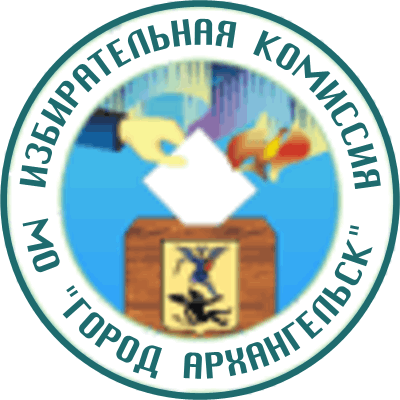 ИЗБИРАТЕЛЬНАЯ КОМИССИЯМУНИЦИПАЛЬНОГО ОБРАЗОВАНИЯ "ГОРОД АРХАНГЕЛЬСК"(Архангельская городская избирательная комиссия)ПОСТАНОВЛЕНИЕ29 января 2020 года                                                                                № 50/185Об утверждении Плана работы избирательной комиссии муниципального образования «Город Архангельск» на первое полугодие 2020 годаЗаслушав информацию заместителя председателя городской избирательной комиссии комиссии Т.В. Измиковой о плане работы избирательной комиссии муниципального образования «Город Архангельск» на первое полугодие 2020 года, руководствуясь подпунктом «в» пункта 10 статьи 24 Федерального закона от 12 июня 2002 года № 67-ФЗ «Об основных гарантиях избирательных прав и права на участие в референдуме граждан Российской Федерации» избирательная комиссия муниципального образования «Город Архангельск» постановляет:1. Утвердить план работы избирательной комиссии муниципального образования «Город Архангельск» (прилагается).2. Контроль за выполнением плана возложить на секретаря избирательной комиссии муниципального образования «Город Архангельск» Е.Н. Березину. Председатель избирательной комиссиимуниципального образования«Город Архангельск»                                                                    А.А. КузнецовСекретарь заседания избирательной комиссиимуниципального образования«Город Архангельск»                                                                   Т.В. ИзмиковаУТВЕРЖДЕНпостановлением избирательной комиссии муниципального образования «Город Архангельск»от 29 января 2020 г. № 50/185Планработы избирательной комиссии муниципального образования «Город Архангельск» на первое полугодие 2020 годаI. Основные направления деятельности избирательной комиссииОказание содействия избирательным комиссиям города Архангельска при проведении выборов Губернатора Архангельской области.Осуществление контроля за соблюдением избирательных прав и права на участие в референдуме граждан Российской Федерации на территории муниципального образования «Город Архангельск», рассмотрение жалоб на решения и действия (бездействие) избирательных комиссий, комиссий референдума и их должностных лиц.Оказание правовой, методической помощи департаменту организационной работы, общественных связей и контроля, управлению информационных ресурсов и систем, главам территориальных округов Администрации муниципального образования «Город Архангельск по вопросам внесения дополнений и изменений в Перечень избирательных участков на территории муниципального образования «Город Архангельск», и  их границы.Информационно-разъяснительная деятельность избирательной комиссии муниципального образования «Город Архангельск» по вопросам изменения избирательного законодательства.Взаимодействие со средствами массовой информации в целях обеспечения открытости и гласности деятельности избирательной комиссии муниципального образования «Город Архангельск», повышения уровня информированности населения в области избирательных процессов.Взаимодействие с органами местного самоуправления, правоохранительными и иными органами по вопросам деятельности избирательных комиссий города Архангельска.Взаимодействие с региональными (местными) отделениями политических партий, общественными и молодежными организациями по вопросам организации и проведения выборов, повышения уровня правовой культуры избирателей.Взаимодействие с избирательной комиссией Архангельской области, территориальными избирательными комиссиями города Архангельска по вопросам обучения членов территориальных и участковых избирательных комиссий, резерва составов участковых избирательных комиссий.Взаимодействие с ветеранскими организациями, общественными организациями инвалидов города Архангельска по вопросам обеспечения избирательных прав граждан с инвалидностью.Взаимодействие по вопросам регистрации (учета) избирателей с территориальными органами федеральных органов исполнительной власти, органами исполнительной власти и органами местного самоуправления города Архангельска.Повышение уровня профессиональной подготовки членов избирательной комиссии муниципального образования «Город Архангельск» с правом решающего голоса.Взаимодействие с учебным центром (кабинетом) избирательной комиссии Архангельской области по обучению кадров избирательных комиссий и других участников избирательного (референдумного) процесса.Участие в реализации мероприятий по обучению и тестированию членов участковых избирательных комиссий.Взаимодействие с правоохранительными органами города Архангельска по вопросам обеспечения законности и общественного порядка в период подготовки и проведения выборов и референдумов.Реализация Плана мероприятий избирательной комиссии муниципального образования «Город Архангельск» по повышению правовой культуры избирателей (участников референдума) и обучению организаторов выборов и референдумов.Оказание содействия по формированию территориальных избирательных комиссий города Архангельска, срок полномочий которых истекает в 2020 году.Проведение работы по оптимизации делопроизводства, совершенствованию контроля и организации хранения документов в избирательной комиссии муниципального образования «Город Архангельск».Обеспечение работы по размещению в сети Интернет информации о деятельности избирательной комиссии муниципального образования «Город Архангельск». II. Вопросы для рассмотрения на заседаниях комиссииIII. Информационное обеспечениеIV. Мероприятия по совершенствованию организации работыизбирательной комиссии муниципального образования «Город Архангельск»	VI. Работа по повышению правовой культуры избирателей, обучению организаторов выборов ЯнварьЯнварьЯнварьЯнварьОб утверждении Плана работы избирательной комиссии муниципального образования  «Город Архангельск» на 1 полугодие 2020 годаОб утверждении Плана работы избирательной комиссии муниципального образования  «Город Архангельск» на 1 полугодие 2020 годаОб утверждении Плана работы избирательной комиссии муниципального образования  «Город Архангельск» на 1 полугодие 2020 годаОб утверждении Плана работы избирательной комиссии муниципального образования  «Город Архангельск» на 1 полугодие 2020 годаФевраль Февраль Февраль Февраль Об установлении численности зарегистрированных избирателей, участников референдума на территории муниципального образования «Город Архангельск» по состоянию на 1 января 2020 годаОб утверждении Плана мероприятий избирательной комиссии муниципального образования «Город Архангельск» по повышению правовой культуры, обучению организаторов выборов на 2020 годОб установлении численности зарегистрированных избирателей, участников референдума на территории муниципального образования «Город Архангельск» по состоянию на 1 января 2020 годаОб утверждении Плана мероприятий избирательной комиссии муниципального образования «Город Архангельск» по повышению правовой культуры, обучению организаторов выборов на 2020 годОб установлении численности зарегистрированных избирателей, участников референдума на территории муниципального образования «Город Архангельск» по состоянию на 1 января 2020 годаОб утверждении Плана мероприятий избирательной комиссии муниципального образования «Город Архангельск» по повышению правовой культуры, обучению организаторов выборов на 2020 годОб установлении численности зарегистрированных избирателей, участников референдума на территории муниципального образования «Город Архангельск» по состоянию на 1 января 2020 годаОб утверждении Плана мероприятий избирательной комиссии муниципального образования «Город Архангельск» по повышению правовой культуры, обучению организаторов выборов на 2020 годОб экспертизе ценности документов избирательной комиссии муниципального образования «Город Архангельск»Об экспертизе ценности документов избирательной комиссии муниципального образования «Город Архангельск»Об экспертизе ценности документов избирательной комиссии муниципального образования «Город Архангельск»Об экспертизе ценности документов избирательной комиссии муниципального образования «Город Архангельск»МартМартОб участии избирательной комиссии муниципального образования «Город Архангельск» в обучающих мероприятиях организаторов выборов и иных участников избирательного процессаО проведении городского квеста «ПроВЫБОРЫ»Об участии избирательной комиссии муниципального образования «Город Архангельск» в обучающих мероприятиях организаторов выборов и иных участников избирательного процессаО проведении городского квеста «ПроВЫБОРЫ»Об участии избирательной комиссии муниципального образования «Город Архангельск» в обучающих мероприятиях организаторов выборов и иных участников избирательного процессаО проведении городского квеста «ПроВЫБОРЫ»Об участии избирательной комиссии муниципального образования «Город Архангельск» в обучающих мероприятиях организаторов выборов и иных участников избирательного процессаО проведении городского квеста «ПроВЫБОРЫ»Апрель Апрель О предложениях поощрения организаторов выборов, иных участников избирательного процесса в преддверии 25-летнего юбилея избирательной комиссии Архангельской области О готовности избирательных участков, расположенных на территории МО «Город Архангельск», к проведению Единого дня голосования 13 сентября 2020 года О работе по внесению изменений в Перечень избирательных участков для проведения голосования и подсчета голосов избирателей на выборах, проводимых на территории муниципального образования «Город Архангельск», и их границО предложениях поощрения организаторов выборов, иных участников избирательного процесса в преддверии 25-летнего юбилея избирательной комиссии Архангельской области О готовности избирательных участков, расположенных на территории МО «Город Архангельск», к проведению Единого дня голосования 13 сентября 2020 года О работе по внесению изменений в Перечень избирательных участков для проведения голосования и подсчета голосов избирателей на выборах, проводимых на территории муниципального образования «Город Архангельск», и их границО предложениях поощрения организаторов выборов, иных участников избирательного процесса в преддверии 25-летнего юбилея избирательной комиссии Архангельской области О готовности избирательных участков, расположенных на территории МО «Город Архангельск», к проведению Единого дня голосования 13 сентября 2020 года О работе по внесению изменений в Перечень избирательных участков для проведения голосования и подсчета голосов избирателей на выборах, проводимых на территории муниципального образования «Город Архангельск», и их границО предложениях поощрения организаторов выборов, иных участников избирательного процесса в преддверии 25-летнего юбилея избирательной комиссии Архангельской области О готовности избирательных участков, расположенных на территории МО «Город Архангельск», к проведению Единого дня голосования 13 сентября 2020 года О работе по внесению изменений в Перечень избирательных участков для проведения голосования и подсчета голосов избирателей на выборах, проводимых на территории муниципального образования «Город Архангельск», и их границМайО проведении конкурса детского рисунка «Сегодня я рисую - а завтра голосую»О работе по внесению изменений в Перечень избирательных участков для проведения голосования и подсчета голосов избирателей на выборах, проводимых на территории муниципального образования «Город Архангельск», и их границ.О проведении конкурса детского рисунка «Сегодня я рисую - а завтра голосую»О работе по внесению изменений в Перечень избирательных участков для проведения голосования и подсчета голосов избирателей на выборах, проводимых на территории муниципального образования «Город Архангельск», и их границ.О проведении конкурса детского рисунка «Сегодня я рисую - а завтра голосую»О работе по внесению изменений в Перечень избирательных участков для проведения голосования и подсчета голосов избирателей на выборах, проводимых на территории муниципального образования «Город Архангельск», и их границ.О проведении конкурса детского рисунка «Сегодня я рисую - а завтра голосую»О работе по внесению изменений в Перечень избирательных участков для проведения голосования и подсчета голосов избирателей на выборах, проводимых на территории муниципального образования «Город Архангельск», и их границ.ИюньОб итогах конкурса детского рисунка «Сегодня я рисую - а завтра голосую»Об экспертизе ценности документов избирательной комиссии муниципального образования «Город Архангельск».О плане работы избирательной комиссии муниципального образования  «Город Архангельск» на второе полугодие 2020 годаОб итогах конкурса детского рисунка «Сегодня я рисую - а завтра голосую»Об экспертизе ценности документов избирательной комиссии муниципального образования «Город Архангельск».О плане работы избирательной комиссии муниципального образования  «Город Архангельск» на второе полугодие 2020 годаОб итогах конкурса детского рисунка «Сегодня я рисую - а завтра голосую»Об экспертизе ценности документов избирательной комиссии муниципального образования «Город Архангельск».О плане работы избирательной комиссии муниципального образования  «Город Архангельск» на второе полугодие 2020 годаОб итогах конкурса детского рисунка «Сегодня я рисую - а завтра голосую»Об экспертизе ценности документов избирательной комиссии муниципального образования «Город Архангельск».О плане работы избирательной комиссии муниципального образования  «Город Архангельск» на второе полугодие 2020 года1. Организация освещения в средствах массовой информации  заседаний избирательной комиссии муниципального образования «Город Архангельск»; мероприятий, проводимых избирательной комиссией муниципального образования «Город Архангельск»1. Организация освещения в средствах массовой информации  заседаний избирательной комиссии муниципального образования «Город Архангельск»; мероприятий, проводимых избирательной комиссией муниципального образования «Город Архангельск»Весь период2. Подготовка информационных, разъяснительных материалов для средств массовой информации по вопросам деятельности избирательной комиссии муниципального образования «Город Архангельск»2. Подготовка информационных, разъяснительных материалов для средств массовой информации по вопросам деятельности избирательной комиссии муниципального образования «Город Архангельск»Систематически3. Формирование справочно-информационных материалов об изменениях в федеральном, региональном избирательном законодательстве для членов избирательной комиссии муниципального образования «Город Архангельск»3. Формирование справочно-информационных материалов об изменениях в федеральном, региональном избирательном законодательстве для членов избирательной комиссии муниципального образования «Город Архангельск»Весь период4. Подготовка информационных материалов, обновление тематического стенда избирательной комиссии муниципального образования «Город Архангельск»Весь период4. Подготовка информационных материалов, обновление тематического стенда избирательной комиссии муниципального образования «Город Архангельск»Весь период5. Работа над оформлением сайта избирательной комиссии муниципального образования «Город Архангельск», обеспечение его информационного наполнения5. Работа над оформлением сайта избирательной комиссии муниципального образования «Город Архангельск», обеспечение его информационного наполненияВесь период1. Оказание консультативной помощи организаторам и участникамизбирательного процесса по вопросам организации и проведения выборов, применения федерального и областного законодательства о выборах 1. Оказание консультативной помощи организаторам и участникамизбирательного процесса по вопросам организации и проведения выборов, применения федерального и областного законодательства о выборах Весь период                                              Кузнецов А.А., Измикова Т.В.,                         Березина Е.Н..2. Подготовка справочно-информационных материалов по изменениям в законодательстве о выборах, правоприменительной практике, иных материалов для организации работы по повышению уровня профессиональной подготовки членов избирательной комиссии муниципального образования «Город Архангельск», работников аппарата избирательной комиссии муниципального образования «Город Архангельск»2. Подготовка справочно-информационных материалов по изменениям в законодательстве о выборах, правоприменительной практике, иных материалов для организации работы по повышению уровня профессиональной подготовки членов избирательной комиссии муниципального образования «Город Архангельск», работников аппарата избирательной комиссии муниципального образования «Город Архангельск»Систематически       Кузнецов А.А., Измикова Т.В.,                         Березина Е.Н..3. Оказание организационно-методической, правовой помощи органам местного самоуправления, территориальным избирательным комиссиям города Архангельска по актуализации  Перечня избирательных участков для проведения голосования и подсчета голосов избирателей на выборах, проводимых на территории муниципального образования «Город Архангельск», и их границ3. Оказание организационно-методической, правовой помощи органам местного самоуправления, территориальным избирательным комиссиям города Архангельска по актуализации  Перечня избирательных участков для проведения голосования и подсчета голосов избирателей на выборах, проводимых на территории муниципального образования «Город Архангельск», и их границВесь период                         Кузнецов А.А., Измикова Т.В.4. Отбор, обработка документов, подлежащих передаче на постоянное хранение; передача документов, связанных с подготовкой и проведением выборов, деятельностью избирательной комиссии муниципального образования «Город Архангельск», уничтожение документов, срок хранения которых истек4. Отбор, обработка документов, подлежащих передаче на постоянное хранение; передача документов, связанных с подготовкой и проведением выборов, деятельностью избирательной комиссии муниципального образования «Город Архангельск», уничтожение документов, срок хранения которых истекФевраль - март                                              Экспертная комиссия ИКМО1. Размещение на официальном сайте избирательной комиссии муниципального образования «Город Архангельск» информации для: • молодых избирателей;• для лиц с ограниченными возможностями.1. Размещение на официальном сайте избирательной комиссии муниципального образования «Город Архангельск» информации для: • молодых избирателей;• для лиц с ограниченными возможностями.2. Организация работы по повышению правовой культуры избирателей, иных участников выборов. Взаимодействие избирательной комиссии муниципального образования «Город Архангельск» с департаментом образования, управлением по культуре и молодежной политики Администрации муниципального образования «Город Архангельск», Молодежной избирательной комиссией при избирательной комиссии Архангельской области,  Молодежным советом города Архангельска, Молодежными советами территориальных округов города в работе по правовому просвещению молодых избирателей2. Организация работы по повышению правовой культуры избирателей, иных участников выборов. Взаимодействие избирательной комиссии муниципального образования «Город Архангельск» с департаментом образования, управлением по культуре и молодежной политики Администрации муниципального образования «Город Архангельск», Молодежной избирательной комиссией при избирательной комиссии Архангельской области,  Молодежным советом города Архангельска, Молодежными советами территориальных округов города в работе по правовому просвещению молодых избирателейПо отдельному плану3. Организация разъяснения среди населения, системы органов местного самоуправления, основных положений Конституции Российской Федерации, Федерального закона «Об основных гарантиях избирательных прав и права на участие в референдуме граждан Российской Федерации», областного Закона «О выборах в органы местного самоуправления в Архангельской области» 3. Организация разъяснения среди населения, системы органов местного самоуправления, основных положений Конституции Российской Федерации, Федерального закона «Об основных гарантиях избирательных прав и права на участие в референдуме граждан Российской Федерации», областного Закона «О выборах в органы местного самоуправления в Архангельской области» В течение всего периода4. Участие в мероприятиях по обучению организаторов выборов и иных участников избирательного процесса  работе по организации и проведению обучающих мероприятий по вопросам избирательного права с нижестоящими избирательными комиссиями4. Участие в мероприятиях по обучению организаторов выборов и иных участников избирательного процесса  работе по организации и проведению обучающих мероприятий по вопросам избирательного права с нижестоящими избирательными комиссиямиВ течение всего периода5. Участие в работе по организации и проведению учебных занятий по вопросам избирательного права и ответственности за его нарушения с работниками правоохранительных органов5. Участие в работе по организации и проведению учебных занятий по вопросам избирательного права и ответственности за его нарушения с работниками правоохранительных органовПо согласованию с УМВД России по городу Архангельску